Curriculum Vitae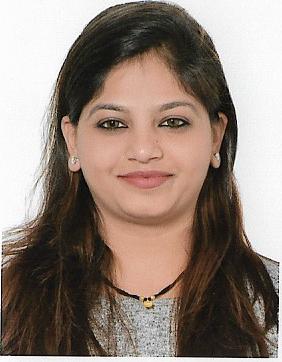 Personal Details:                                                                                                                   Name                           :  Pooja POOJA.366368@2freemail.com Objective                        Seeking a challenging position in Financial or Administration work environment & to achieve placement in an Organization having global presence.Academic & Vocational Qualification:Bachelor of Commerce (B.com), 2011,  Mumbai University, IndiaHigher Secondary Certificate,     2008,  Mumbai University, IndiaSenior Secondary Certificate,     2006,  Maharashtra State Board, IndiaWork Exposure: Senior Process Associate
Tata Consultancy Services  -  Nov 6th 2012 - Nov 2nd 2016     Mumbai, IndiaJoined TCS as a Process Associate, allocated to a Fortune 500 client – Citigroup based in USA and then got internal transferred to the Bank Of America project.Was associated with the BOA Doc Upload & Fulfilment team which helps the Underwriter To identify the documents, this helps smoother completion of underwriting and disbursement.Receiving mortgage related documents from Home Service Specialist through email.Analyzing the documents and segregate them accordingly.Uploading the documents on the E-Doc portal (BOA Application) after doing two point verification Labelling the document appropriately as per the labelling verbiage provided by BOA team to help the Underwriter to identify the documents easily.  Previous Process – Loss Mitigation Doc SupportPreviously associated with the Loss-Mitigation Project which deals in minimizing the loss to the Customer and the Bank as well.Helping customers to modify the payment plan who are not able to pay their monthly mortgage payments.Offer suitable payment plans after reviewing the documents sent by the customer and various other parametersTeam SkillsSolving Team queries, providing training to the new joiners & also to the existing team members to create proper back up.Preparing Daily Productivity, QC and Inflow reports.HR Associate Worked with ROYAL BANK OF SCOTLAND (RBS GROUP) from AUG-2011 to MAY-2012 as a HR associate at Lower Parel branch (MUMBAI)I hereby declare that all the information given above is correct to the best of my knowledge & belief.Joined TCS as a Process Associate, allocated to a Fortune 500 client – Citigroup based in USA and then got internal transferred to the Bank Of America project.Was associated with the BOA Doc Upload & Fulfilment team which helps the Underwriter To identify the documents, this helps smoother completion of underwriting and disbursement.Receiving mortgage related documents from Home Service Specialist through email.Analyzing the documents and segregate them accordingly.Uploading the documents on the E-Doc portal (BOA Application) after doing two point verification Labelling the document appropriately as per the labelling verbiage provided by BOA team to help the Underwriter to identify the documents easily.  Previous Process – Loss Mitigation Doc SupportPreviously associated with the Loss-Mitigation Project which deals in minimizing the loss to the Customer and the Bank as well.Helping customers to modify the payment plan who are not able to pay their monthly mortgage payments.Offer suitable payment plans after reviewing the documents sent by the customer and various other parametersTeam SkillsSolving Team queries, providing training to the new joiners & also to the existing team members to create proper back up.Preparing Daily Productivity, QC and Inflow reports.HR Associate Worked with ROYAL BANK OF SCOTLAND (RBS GROUP) from AUG-2011 to MAY-2012 as a HR associate at Lower Parel branch (MUMBAI)I hereby declare that all the information given above is correct to the best of my knowledge & belief.